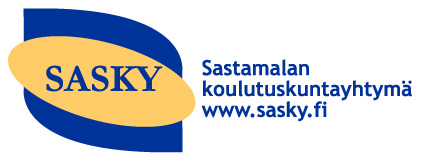 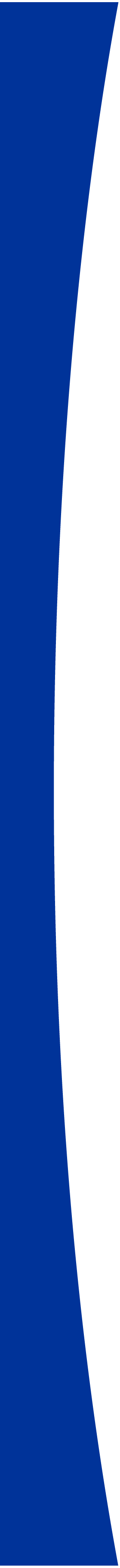 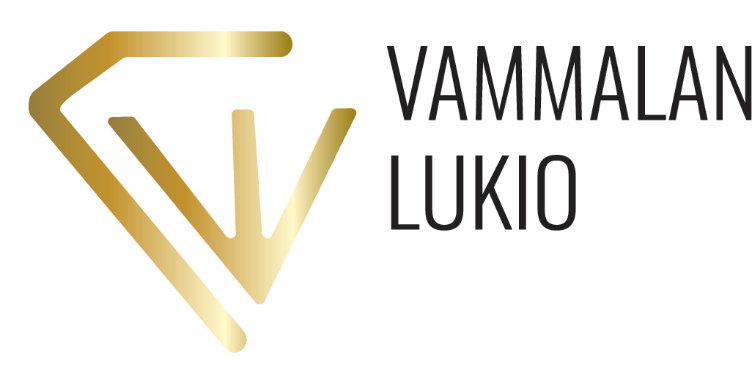 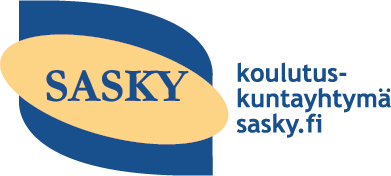 SISÄLLYSSISÄLLYS	21.	YHTEYSTIETOJA	42.	YLEISTÄ AMMATTILUKIOSTA	52.1 Kaksoistutkinto (ammatillinen perustutkinto ja ylioppilastutkinto)	52.2 Kolmoistutkinto (ammatillinen perustutkinto, lukion koko oppimäärä ja ylioppilastutkinto)	52.3 Yhteiset tutkinnon osat	52.4 Kurssit, opintopisteet ja osaamispisteet	63.1 Tekniikan polku 2021–2022	83.2 Palvelualojen polku 2021–22	8Opintojen valinta	94.	OPISKELIJAN OHJAUS JA TUKEMINEN	94.1 Opinto-ohjaus	94.2 Ohjauksen työnjako	95.	OPISKELEMINEN LUKIOSSA	115.1 Työjärjestykset	115.2 Koeviikot	115.3 Uusintakoepäivät	125.4 Ruokailu	125.5 Huoltajien illat	125.6 Lomat	125.7 Poissaolot	126.	OPINTOSOSIAALISET EDUT	127.	VAMMALAN LUKION OPINTOTARJONTA	128.	ARVIOINTI	138.1 Kurssin arviointi	138.2 Hylätyn kurssin suorittaminen	148.3 Kurssin arvosanan korottaminen	148.4 Oppiaineen oppimäärän arviointi	148.5 Suoritusten seuraaminen	159.	YLIOPPILASTUTKINTO	159.1 Tutkinnon suorittaminen	159.2 Ylioppilastutkinnon rakenne	159.3 Erillisten kokeiden suorittaminen (aineopiskelijana ylioppilaskokeessa)	169.4 Kokeiden uusiminen ja tutkinnon täydentäminen	169.5 Äidinkielen koe	169.6 Reaaliaineiden kokeet	169.7 Lyhyen kielen koe	179.8 Tutkinnon suorittaminen kerralla tai hajautetusti	179.10 Osallistumisoikeus ja ilmoittautuminen	17YHTEYSTIETOJASASKY koulutuskuntayhtymä,Vammalan ammattikoulu/Tyrvään käsi- ja taideteollisuus-oppilaitosRatakatu 36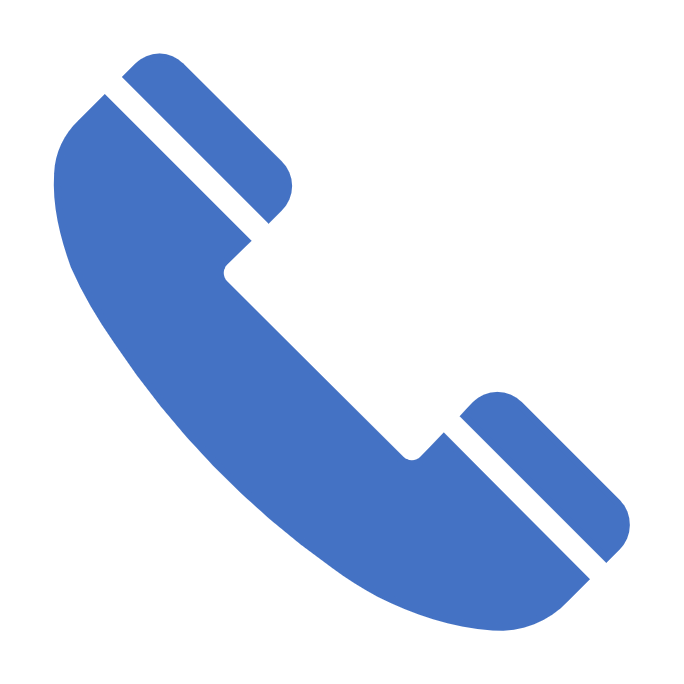 38210 SASTAMALAetunimi.sukunimi@sasky.fiRehtori Jarkko Vuori p. 044 755 4433Opinto-ohjaaja Harri Pääkkönenp. 0500 739 661Koulutuspäällikkö Riina Sunilap. 0400 845 001Koulutuspäällikkö Kari Kuurilap. 040 184 9768Vammalan lukioMarttilankatu 2038200 SASTAMALAetunimi.sukunimi@sastamala.fi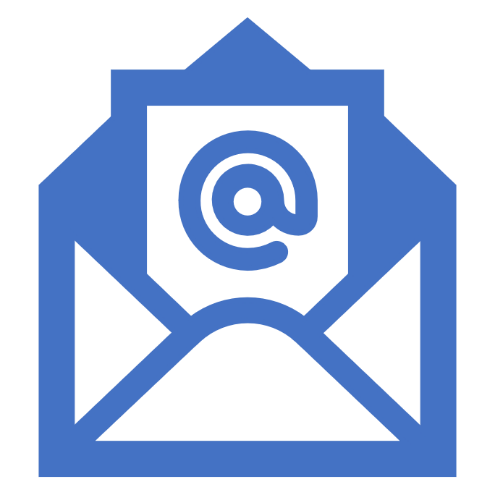 Rehtori Leeni Kirvesmäkip. 050 368 0913Opinto-ohjaaja Hanne Pöntinenp. 040 506 0530Ryhmänohjaaja Ilkka Naatulap. 050 511 6474Apulaisrehtori Kristiina Vuorinen p. 040 664 0549 Opinto-ohjaaja Veera Ruskomaa p. 040 505 9851YLEISTÄ AMMATTILUKIOSTAAmmattilukiolla tarkoitetaan yhdistelmätutkintoa, johon ammatillisten opintojen lisäksi kuuluu lukio-opintoja. Tässä oppaassa yhdistelmätutkinnon suorittajaa kutsutaan ammattilukiolaiseksi. Yhdistelmäopintoja suorittava opiskelija noudattaa hänelle valmiiksi laadittua opintosuunnitelmaa, jonka mukaan hän opiskelee lukiossa yleensä ainakin äidinkielen, englannin, matematiikan ja yhteiskuntaopin kursseja sekä muita aineita niin, että hänen on mahdollista osallistua ylioppilastutkintoon ja kirjoittaa viisi koetta. Lukio-opinnoilla voidaan korvata osa ammatillisen tutkinnon yhteisistä tutkinnon osista tai valinnaisista tutkinnon osista. Kaksois- tai kolmoistutkinnon tekeminen on vaativa urakka. Tutkintoa suorittamaan voidaan valita sellainen henkilö, jolla olisi oikeus päästä Vammalan lukion opiskelijaksi eli peruskoulun päättötodistuksessa hänen lukuaineiden keskiarvonsa on oltava vähintään 7,0. 2.1 Kaksoistutkinto (ammatillinen perustutkinto ja ylioppilastutkinto)Kaksoistutkintoa suorittava hankkii ammatillisen perustutkinnon lisäksi ylioppilastutkinnon. Kaksoistutkinnossa voi keskittyä vain ylioppilaskirjoituksissa kirjoitettaviin aineisiin, joita ovat äidinkieli ja vähintään neljä aineista englanti, ruotsi, matematiikka, reaaliaineet (yhteiskuntaoppi, fysiikka, terveystieto ja psykologia). Yhteiset tutkinnon osat ovat laajuudeltaan 35 osaamispistettä ja niistä voi lukiolla suorittaa enintään 28 osaamispistettä (=lukiokurssia tai lukion opintopistettä). Jos opiskelijalle kertyy tai on aiemmin kertynyt lukiolla enemmän kursseja, niin niillä voidaan korvata myös valinnaisia tutkinnon osia osaamisen vastaavuuden perusteella. Opiskelija voi kuitenkin suorittaa lukiolla enintään 10 kurssia tai 20 opintopistettä/ lukuvuosi. Kaksoistutkintoon tähtäävän opiskelijan on joissain tapauksissa mahdollista suorittaa ylioppilastutkinto jo kolmannen lukuvuoden keväällä, mutta yleensä ylioppilastutkinnon viimeisteleminen tapahtuu vasta neljännen lukuvuoden aikana.2.2 Kolmoistutkinto (ammatillinen perustutkinto, lukion koko oppimäärä ja ylioppilastutkinto)Kolmoistutkintoa suorittava hankkii ammatillisen perustutkinnon lisäksi lukion päättötodistuksen ja ylioppilastutkinnon. Kolmoistutkinnon suorittaminen kestää yleensä neljä lukuvuotta. Ylioppilastutkintoon on mahdollista osallistua opintojen ollessa vielä kesken. Tällöin edellytetään kuitenkin vähintään puolentoista vuoden laajuisia ammatillisia opintoja ennen tutkintoon osallistumista. 2.3 Yhteiset tutkinnon osatAmmatillisen perustutkinnon yhteiset tutkinnon osat on jaettu kolmeen osa-alueeseen: Viestintä- ja vuorovaikutusosaaminen, Matemaattis-luonnontieteellinen osaaminen sekä Yhteiskunta- ja työelämäosaaminen. Nämä osa-alueet pitävät sisällään mm. äidinkieltä, ruotsia, englantia, matematiikkaa, fysiikkaa sekä yrittäjyyttä.2.4 Kurssit, opintopisteet ja osaamispisteetLukio-opintoihin kuuluvien aineiden opinnot on jaettu joko erillisiksi kursseiksi (ennen 2021 aloittaneet), joiden laajuus on keskimäärin 38 oppituntia tai moduuleista koostuviksi opintojaksoiksi (1.8.2021 tai sen jälkeen aloittaneet), joiden laajuus on 14 tuntia 15 minuutta (1 opintopiste) tai 28 tuntia 30 minuuttia (2 opintopistettä). Ammatillisessa koulutuksessa opintojen laajuutta kuvataan osaamispisteillä (osp). Osaamispisteet kuvaavat osaamista, eivät oppimiseen käytettyä aikaa. Lukion kurssien kuvaukset löytyvät Vammalan lukion Wilmasta Opetussuunnitelma-välilehdeltä ja ammatillisten opintojen sisällöt kunkin ammatillisen perustutkinnon tutkinnon perusteesta. Alla taulukko lukiokurssien ja ammatillisen perustutkinnon yhteisten aineiden vastaavuudesta:Lisäksi opiskelijan tulee tehdä valinnaisia opintoja yllä mainituista 9 osaamispisteen verran.Lukiotutkintoon voidaan tunnustaa enintään 20 kurssia/40 opintopistettä (osaamispistettä) ammatillisia opintoja, joten koko lukion oppimäärään tulee opiskella vähintään 55 lukion kurssia/110 lukion opintopistettä (yhteensä 75 kurssia/150 opintopistettä).AMMATTILUKION OPINTOJEN RAKENNELukion lukuvuosi on jaettu viiteen jaksoon. Jaksojen aikana opiskellaan sekä ammatillisia opintoja että lukio-opintoja. Lukion opintojaksoja on pääsääntöisesti kaksi tai kolme joka jaksossa. Ammattilukiolaiset opiskelevat lukiolla maanantai-, tiistai- ja perjantai-iltapäivisin. Joissakin jaksoissa oppitunti voi olla myös torstaisin. Ammattilukio-opintoihin on suunniteltu kaksi polkua, toinen tekniikan alan ja toinen palvelualojen opiskelijoille. 3.1 Tekniikan polku 2021–20223.2 Palvelualojen polku 2021–22Opintojen valintaValintoja tehdessä on hyvä miettiä, mitä aineita 3–4 vuoden kuluttua aikoo kirjoittaa yo-kirjoituksissa. Valinnoista löytyy lisätietoa tämän oppaan luvussa 9. Ammattilukiopoluissa on otettu huomioon kirjoitettavat aineet niin, että kaikki kirjoittavat reaaliaineista yhteiskuntaopin. Sen lisäksi tekniikanpolun opiskelijat kirjoittavat fysiikan ja palvelualojen polkujen opiskelijat terveystiedon tai psykologian. Neljäntenä vuonna voi täydentää opintoja muilla kirjoitettavilla aineilla.Useampia reaaliaineita valitessa on kiinnitettävä huomiota myös kirjoituspäiviin. Reaaliaineissa kannattaa keskittyä erityisesti niihin oppiaineisiin, joiden ylioppilaskokeisiin aikoo osallistua. Jos suunnittelet jatko-opintoja ammattikorkeakoulussa tai yliopistossa, keskustele ainevalinnoistasi lukion opinto-ohjaajan kanssa. Pitkän matematiikan opintosuunnitelma laaditaan tapauskohtaisesti erikseen ja siitä on keskusteltava ammattikoululla etukäteen. Lukio-opinnot suoritetaan pääosin Vammalan lukion normaaleissa opintoryhmissä. Henkilökohtaista opinto-ohjelmaa voidaan tarvittaessa täydentää tai nopeuttaa etä- ja verkko-opinnoilla. OPISKELIJAN OHJAUS JA TUKEMINEN4.1 Opinto-ohjausAmmattilukiolaisten ohjauksesta vastaavat yhteistyössä Vammalan ammattikoulun opinto-ohjaaja sekä Vammalan lukion opinto-ohjaaja ja tarvittaessa rehtori. Ammattilukiolaisilla on myös lukiolla oma ryhmänohjaaja. Ammattilukiolaisen tulee itse vastuullisesti ottaa selvää suoritettavista opinnoistaan sekä lukiolla että ammattikoulussa. Lukion opettajat auttavat oppiaineisiin liittyvissä kysymyksissä ja järjestelyissä.4.2 Ohjauksen työnjakoAmmattikoulun opinto-ohjaajaOpinto-ohjaaja toimii ohjauksen koordinaattorina yhteistyössä lukion opinto-ohjaajan kanssa. Opinto-ohjaaja tekee yhdessä opiskelijan kanssa osaamisen tunnustamisen lukio-opinnoista ammatillisiin opintoihin. Ohjausta voidaan järjestää opiskelijan tarpeista riippuen myös Wilman välityksellä tai henkilökohtaisissa tapaamisissa.Lukion opinto-ohjaajaLukion opinto-ohjaajan kanssa suunnitellaan lukio-opintojen rakenne, kuten ainevalinnat sekä ylioppilaskirjoitusten aikataulutus ja kirjoitettavat aineet. Hän myös opastaa uravalintaan ja jatkokoulutukseen liittyvissä asioissa. Neljäntenä vuonna ammattilukiolaiset voivat osallistua abiturienteille järjestettävään opinto-ohjaukseen.Lukion rehtori Vammalan lukion rehtorin tehtäviin kuuluu Vammalan lukiossa itsenäisesti suoritettavien kurssien hyväksyminen, ylioppilaskirjoitusten järjestäminen ja niistä informoiminen, vakavien opiskeluun liittyvien ongelmien hoitaminen sekä opintojen määräaikaiseen keskeyttämiseen ja koulusta eroamiseen liittyvät toimet. Lukion ryhmänohjaajaAmmattilukiolaisilla on oma ryhmänohjaaja lukiolla. Ryhmänohjaaja auttaa myös arkeen liittyvissä asioissa sekä tiedottaa ammattilukiolaisille ajankohtaisista asioita. Myös poissaolot ilmoitetaan lukion ryhmänohjaajalle, joka seuraa niitä.Lukion aineenopettajatJokainen opettaja antaa ohjausta oman aineensa opiskeluun liittyvissä asioissa (esimerkiksi kyseisen oppiaineen opiskelutaidot, kurssien suoritusjärjestys, aineen kurssitarjonta lukiossa, kurssien itsenäinen suorittaminen ja opiskeluvaikeudet). Aineenopettaja myös kertoo oman aineensa merkityksestä jatko-opiskelun kannalta.Ammattikoulun vastuuopettajaVastuuopettaja auttaa ammatillisiin opintoihin liittyvissä kysymyksissä. Vastuuopettajan kanssa laaditaan ja päivitetään henkilökohtainen osaamisen kehittämissuunnitelma (HOKS). Tähän suunnitelmaan kirjataan myös lukiolla suoritettavat kurssit ja niistä muodostuvat osaamisen tunnustamiset, ja suunnitelmaa päivitetään koko opiskelujen ajan. Ammatillisten opintojen työjärjestysasioissa voi kääntyä myös koulutuspäällikön puoleen.TerveydenhoitajaAmmattilukiolaisena käytät ammattikoululla vastaanottavan terveydenhoitajan palveluita. Neljäntenä vuonna siirryt Vammalan lukion opiskelijaksi ja terveydenhoitajan palvelut järjestetään lukiolta. Koulukuraattori ja koulupsykologiSastamalan kaupunki järjestää koulukuraattori- ja -psykologipalvelut. Niitä voit käyttää kummassa oppilaitoksessa tahansa.TukiopetusTukiopetusta voidaan antaa mahdollisuuksien mukaan missä tahansa oppiaineessa opiskelijan tai opettajan aloitteesta. Mikäli tarvetta tukiopetukselle ilmenee, kannattaa keskustella asiasta kyseisen aineen opettajan tai lukion opinto-ohjaajan kanssa.OPISKELEMINEN LUKIOSSA5.1 TyöjärjestyksetLukion opiskelijoiden ja opettajien henkilökohtaiset työjärjestykset ovat näkyvissä koko lukuvuodelle Wilmassa. Lukion päivittäinen aikataulu on alla olevan taulukon mukainen: vasemmassa laidassa näkyvät oppituntien alkamis- ja päättymisajat. Erivärisillä pohjilla olevat numerot muodostavat palkit 1–7. Saman kurssin tunnit ovat aina yhdessä palkissa siihen aikaan, missä kohdassa niiden numero on. Yhdestä kurssista järjestetään kolme 75 minuutin mittaista opetuskertaa viikossa. Ammattilukiolaisille tarkoitettuja kursseja järjestetään palkeissa pääsääntöisesti palkeissa 4 ja 5, ja joissakin jaksoissa palkissa 6. Näiden paikka voi vaihdella eri vuosina.Päivittäinen aikatauluAmmattilukiolaisten kurssit järjestetään pääsääntöisesti palkeilla 4, 5 ja 6. 5.2 KoeviikotKoeviikon työjärjestykset löytyvät Wilmasta hyvissä ajoin ennen koeviikon alkua. 5.3 UusintakoepäivätUusintakoepäivät löytyvät Vammalan lukion kotisivuilta tai Wilmasta. Uusintakokeisiin ilmoittaudutaan viikkoa ennen koepäivää Wilman kurssitarjottimella. 5.4 RuokailuKolmen ensimmäisen vuoden aikana ruokailu järjestetään ammattikoululla, paitsi jos olet koko päivän lukiolla. Lukiolla ruokaillessa pitää merkitä rasti ruokalan seinässä olevaan listaan jokaisella ruokailukerralla. Neljäntenä vuonna ruokailu järjestetään lukiolla. Ruokailuvuorot määrätään kullekin jaksolle erikseen kello 11.00–12.15 välisenä aikana ja ne ilmoitetaan Wilmassa.5.5 Huoltajien illatHuoltajien iltoja järjestetään lukuvuosittain kuhunkin ikäryhmään kuuluvien opiskelijoiden huoltajille sekä lukiossa että ammattikoulussa. On toivottavaa, että iltoihin osallistuvat myös ammattilukiolaisten huoltajat. Tuleville lukiolaisille ja heidän huoltajilleen järjestetään Vammalan lukiossa ns. avoin ilta keväisin.5.6 LomatAmmattikoulun vastuuopettaja voi myöntää perustellusta syystä lomaa enintään kolmen päivän ajalle. Luvan tätä pidempään poissaoloon myöntää lukiolla rehtori ja ammattikoulussa koulutuspäällikkö. Perusteltua poissaololupaa haetaan koulusta saatavalla lomakkeella. Hakemuksesta käy ilmi opiskelijan nimi, loman ajankohta ja hakemuksen perustelut. Alle 18-vuotiaan opiskelijan hakemuksen allekirjoittaa huoltaja. Lomaa haetaan siitä oppilaitoksesta, josta vapaata anotaan – siis mahdollisesti molemmista oppilaitoksista, mikäli poissaoloaikana on sekä ammattikoulun että lukion oppitunteja.5.7 PoissaolotKaikki poissaolot selvitetään Wilma-ohjelman avulla erikseen molempiin oppilaitoksiin. Mikäli poissaoloja on runsaasti, niistä on hyvä erikseen informoida myös vastuuopettajaa.OPINTOSOSIAALISET EDUTOpintotukeen, koulumatkatukeen ja opiskelijatodistuksiin liittyvät asiat hoidetaan ammattikoulun toimistossa.VAMMALAN LUKION OPINTOTARJONTAKurssikuvaukset esitetään kattavasti Wilmassa opetussuunnitelma -välilehdellä. Ammattilukiolainen ei voi valita kursseja vapaasti ensimmäisen kolmen vuoden aikana, vaan silloin hän noudattaa Saskyn ja Vammalan lukion yhteistyönä suunnittelemia polkuopintoja. Neljäntenä vuonna kolmoistutkinnon tekijä voi valita kurssit vapaasti Vammalan lukion opetustarjonnasta.Kunkin kurssin/opintojakson opettaja vastaa kurssinsa toteutuksesta ja sen suorittamiseen liittyvästä tiedottamisesta. Opettaja tarkentaa suorituskriteerejä ja vaadittavia suorituksia kurssin/opintojakson alussa ja oppituntien aikana. Samalla voidaan esittää tarkennuksia kurssien/opintojaksojen suoritusjärjestykseen ja itsenäisen suorituksen mahdollisuuksiin. Numeroarvioinnissa kurssi arvioidaan asteikolla 4–10 ja suoritusmerkinnässä ilmoitetaan vain, onko kurssi suoritettu (S) vai onko suoritus hylätty (H). Jakson päättyessä kesken oleva kurssisuoritus merkitään jaksotodistukseen täydennettäväksi (T). Mikäli kurssin suorittaminen keskeytyy esimerkiksi opetukseen osallistumisvelvollisuuden laiminlyömisen seurauksena, kurssi merkitään jaksotodistukseen keskeytetyksi (K).Kurssin/opintojakson tunnus (esimerkiksi MAA02) esitetään kurssiesittelyissä ennen kurssin varsinaista nimeä. Tunnusta käytetään kurssin lyhenteenä eri yhteyksissä kuten lukujärjestyksissä ja kurssitarjottimissa. Kurssikuvauksista/opintojaksojen kuvauksista käy ilmi, onko kurssi pakollinen, syventävä/valtakunnallinen valinnainen vai soveltava/koulukohtainen valinnainen. Kurssien kokonaismäärän on nuorten tutkinnossa oltava vähintään 75 tai 150 opintopistettä. Soveltaviin opintoihin voidaan sisällyttää 20 kurssia/40 opintopistettä ammatillisia opintoja. Oppiaineen kurssien arvosanojen keskiarvoon vaikuttaa pakollisten ja valtakunnallisten syventävien kurssien arvosanat. Ylioppilaskokeiden kysymykset kootaan valtakunnallisista pakollisista ja valinnaisista opinnoista. Näiden opintojen suorittamista ennen ylioppilastutkinnon kokeita suositellaan kaikille ammattilukiolaisillekin. Muut kurssit tai opintojaksot, kuten koulukohtaiset valinnaiset opintojaksot tai koulukohtaiset syventävät ja soveltavat opinnot, täydentävät valtakunnallisia opintoja. ARVIOINTI8.1 Kurssin arviointiJokainen kurssi/opintojakso arvioidaan erillisenä kokonaisuutena. Kurssista/opintojaksosta annetaan numeroarvosana (kaikki pakolliset ja valtakunnalliset opinnot) tai suoritusmerkintä S. Numeroarvosanoissa 5 osoittaa välttävää, 6 kohtalaista, 7 tyydyttää, 8 hyvää, 9 kiitettävää ja 10 erinomaista tietoa ja taitoa. Arvosana 4 ja merkintä H osoittavat hylättyä suoritusta. Jokaisen kurssin/opintojakson alussa opettaja selvittää kurssin arviointiperusteet. Ammattikoulussa arviointi tehdään asteikolla 1–5. Osaamisen tunnustamisessa arvosanat muunnetaan ammatillisen tutkinnon todistukseen opetushallituksen ohjeita noudattaen ja siirretään ammattikoulun järjestelmään. S-merkinnällä suoritettuja lukion opintoja ei voida osaamisella tunnustaa. Osaamisen tunnustamisessa käytetään arvosanojen muuntotaulukkoa:Kurssin/opintojakson suorittamiseen kuuluu oppitunneille osallistuminen. Opettaja merkitsee mahdolliset poissaolot Wilmaan, jossa alaikäisen opiskelijan huoltaja tai täysi-ikäinen opiskelija itse selvittää poissaolon syyn. Kurssi/opintojakso päättyy yleensä kurssikokeeseen. Kokeessa testataan opiskelijan koko kurssin sisällön hallintaa. Erityisesti vieraissa kielissä ja äidinkielessä voi olla välikokeita tai tehtäviä, jotka on suoritettava, ennen kuin kurssi/opintojakso kokonaisuudessaan voidaan hyväksyä. Opiskelijan, joka ilman hyväksyttävää syytä on ollut poissa väli- tai loppukokeesta, katsotaan keskeyttäneen kurssin/opintojakson. Opiskelijalla, joka hyväksyttävästä syystä on ollut poissa loppukokeesta, on oikeus kerran osallistua uudelleen järjestettävään loppukokeeseen.8.2 Hylätyn kurssin suorittaminenHylätyn kurssin/opintojakson saa suorittaa uudelleen osallistumalla uusintakokeeseen korkeintaan kahdesti. Jos uusintakokeeseen ilmoittautunut opiskelija jää pois kuulustelusta ilman hyväksyttävää syytä, tämä tulkitaan yritykseksi. Hylättyä kurssia ei voida hyväksyä (tunnustaa) ammatilliseen todistukseen.8.3 Kurssin arvosanan korottaminenHyväksytyn kurssin/opintojakson voi uusia osallistumalla kerran korotuskokeeseen. Kokeeseen on osallistuttava vuoden kuluessa arvosanan saamisesta. Hyväksytyn kurssin/opintojakson korottamiseen voi liittyvä lisäoppimistehtäviä. Kahdesta arvosanasta parempi jää voimaan. Hyväksytyn kokeen uusintaan ilmoittaudutaan Wilman kurssitarjottimella sen jälkeen, kun on täytetty hyväksytyn kokeen uusimista koskeva lomake ja sovittu hyväksytyn kurssin/opintojakson uusinnasta opettaja kanssa (Ilmoittaudun korottamaan hyväksyttyä kurssiarvosanaa).8.4 Oppiaineen oppimäärän arviointiOppiaineen oppimäärän arvosana määräytyy opiskelijan opiskelemien pakollisten ja valtakunnallisten syventävien kurssien kurssiarvosanojen aritmeettisena keskiarvona. Mainituista opinnoista opiskelijalla saa olla hylättyjä kurssiarvosanoja enintään alla olevan taulukon esittämä määrä. Huomaa, että hylättyjä kursseja ei voida osaamisella tunnustaa ammatillisiin opintoihin.Kaikki pakollisten oppiaineiden oppimäärät ja valinnaiset vieraat kielet arvioidaan lukioasetuksen määrittämin numeroarvosanoin. Opiskelija on halutessaan oikeutettu saamaan suoritusmerkinnän liikunnasta ja sellaisista oppiaineista, joissa hän on suorittanut vain yhden kurssin sekä niistä valinnaisista vieraista kielistä, joista hän on suorittanut vain kaksi kurssia.8.5 Suoritusten seuraaminenJokainen opiskelija saa henkilökohtaisen tunnuksen opiskelijahallinto-ohjelma Wilmaan.  Ohjelmasta löytyvät tiedot mm. työjärjestyksistä, kurssivalinnoista, suoritetuista opinnoista ja poissaoloista. Jaksojen vaihtuessa opiskelija voi muuttaa valintojaan lukion opinto-ohjaajan tai rehtorin avustuksella. Jaksotodistus löytyy Wilman tulosteista. Todistuksen suoritetuista opinnoista antaa lukion palvelusihteeri.YLIOPPILASTUTKINTO9.1 Tutkinnon suorittaminenYlioppilastutkinnon kokeita järjestetään kahdesti vuodessa: syksyn tutkintokerralla syys-lokakuussa ja kevään tutkintokerralla maalis-huhtikuussa. Opiskelijalla on oikeus suorittaa ylioppilastutkinto enintään kolmena perättäisenä tutkintokertana. Tutkinnon voi siis hajauttaa eli suorittaa yksi tai useampi kirjoitettava aine kerrallaan. Tutkinnon voi aloittaa keväällä tai syksyllä.9.2 Ylioppilastutkinnon rakenneKokelaan tutkintoon kuuluu vähintään viisi koetta, joista äidinkielen koe on kaikille pakollinen. Lisäksi on valittava neljä pakollista koetta seuraavista ryhmistä neljästä: toinen kotimainen kieli, A-kieli, matematiikka, reaalikoe. Pakollisiin kokeisiin voi kuulua korkeintaan kaksi saman ryhmän ylioppilaskoetta, esimerkiksi kaksi reaaliainetta tai kaksi vierasta kieltä. Yhden pakollisista kokeista on oltava pitkän oppimäärän mukainen.Kokelas voi lisäksi sisällyttää tutkintoonsa yhden tai useamman ylimääräisen kokeen. Tutkinnon pakollisiin kokeisiin saa kuulua vain yksi saman oppiaineen koe. Kokeiden tehtävät laaditaan kussakin oppiaineessa lukiokoulutuksen tuntijaon mukaisten pakollisten ja valtakunnallisten syventävien/valinnaisten opintojen sisältöjen mukaan.  Matematiikassa, toisessa kotimaisessa kielessä ja vieraissa kielissä järjestetään vaativuudeltaan kahden eri tason kokeet. Kokelas saa lukio-opinnoistaan riippumatta valita, kumman tason mukaiseen kokeeseen hän edellä mainituissa aineissa osallistuu. Kokelaan on kuitenkin suoritettava vaativampi koe vähintään yhdessä seuraavista pakollisista kokeista: matematiikka, toinen kotimainen kieli, vieras kieli. Käytännössä pitkän oppimäärän koe suoritetaan ainakin englannin kielessä. Jos kokelaan oma äidinkieli ei ole suomi, ruotsi tai saame tai jos kokelas käyttää äidinkielenään tai ensikielenään viittomakieltä, äidinkielen koe voi olla oppimäärältään suomi toisena kielenä. Tällöin koe suoritetaan äidinkielen kokeen ensimmäisenä kirjoituspäivänä.9.3 Erillisten kokeiden suorittaminen (aineopiskelijana ylioppilaskokeessa)Suoritetuista erillisistä kokeista saa suoritustodistuksen. Ylioppilastutkintotodistusta ei tällä tavoin ole mahdollista hankkia. Jos aineopiskelija on aikaisemmin suorittanut ylioppilastutkinnon, hänellä on oikeus täydentää tutkintoaan erillisillä kokeilla ilman lisäopintoja.9.4 Kokeiden uusiminen ja tutkinnon täydentäminenYlioppilastutkinnon kokeita saa uusia niin monesti, kuin haluaa. Hyväksytyn kokeen uusimisella ei ole aikarajaa.  Pakollisen hylätyn kokeen saa uusia kolme kertaa tätä tutkintokertaa välittömästi seuraavien kolmen tutkintokerran aikana. Uusiessaan hylättyä koetta kokelas voi vaihtaa kokeensa tasoa. Edellytyksenä kuitenkin on, että pakollisiin kokeisiin sisältyy yksi vaativimman tason koe. Ylioppilastutkinnon suorittaneella on oikeus täydentää tutkintoaan kokeilla, joihin hän ei ole aikaisemmin osallistunut. Tutkintoa voi myös täydentää saman oppiaineen eritasoisella kokeella. Täydentämisen ajankohtaa ei ole rajoitettu.Yo-tutkinnon suorittamisen jälkeisistä uusinnoista ja tutkintoa täydentävistä kokeista annetaan erillinen todistus. Lisätietoa ylioppilastutkinnoista löydät ylioppilastutkintolautakunnan kotisivuilta osoitteesta www.ylioppilastutkinto.fi. Vammalan lukiossa rehtori vastaa ylioppilastutkintoon liittyvistä asioista.9.5 Äidinkielen koeÄidinkielen koe on kaksiosainen. Se sisältää lukutaidon kokeen ja kirjoitustaidon kokeen, joihin kumpaankin on osallistuttava samalla tutkintokerralla. Äidinkielen arvosana määräytyy molempien kokeiden pistemäärien perusteella. Jos kokelas jättää saapumatta jompaankumpaan äidinkielen kokeen koetilaisuuteen, kokonaissuoritus katsotaan keskeytyneeksi eikä kompensaatio ole mahdollinen. Kokelaan on koetta uusiessaan suoritettava kokeen molemmat osat uudelleen.9.6 Reaaliaineiden kokeetYhdellä tutkintokerralla (kevät tai syksy) kokelaalla on mahdollisuus suorittaa enintään kaksi reaaliaineiden koetta, jotka sijoittuvat tutkintoaikatauluun niin, että niiden välillä on yksi viikko. Voit osallistua jopa kuuden reaaliaineen kokeeseen hajauttamalla tutkintosi kolmelle tutkintokerralle. 9.7 Lyhyen kielen koeSellaisen vieraan kielen kokeeseen, jossa ei ole pakollisia kursseja, opiskelija voi osallistua opiskeltuaan kolme lukiokurssia.9.8 Tutkinnon suorittaminen kerralla tai hajautetustiIlmoittautumisesi merkitsee koko ylioppilastutkintosi aloittamista ja siitä alkaa kulua se kolmen peräkkäisen tutkintokerran määräaika, jonka kuluessa sinun on suoritettava ylioppilastutkintosi neljä pakollista koetta.Kokelas voi yhdellä tutkintokerralla osallistua vain yhteen pitkään oppimäärään perustuvaan vieraan kielen kokeeseen (esimerkiksi A-englanti tai A-saksa). Lyhyeen oppimäärään perustuvia kielikokeita voi suorittaa enintään kaksi yhden tutkintokerran aikana. Hajauta ylioppilastutkintoasi eri tutkintokerroille, jos kirjoitat useampia lyhyitä kieliä.9.10 Osallistumisoikeus ja ilmoittautuminenYlioppilaskirjoituksiin ilmoittaudutaan kirjallisesti. Sitova ilmoittautuminen toimitetaan henkilökohtaisesti palvelusihteerille. Syksyn ylioppilaskirjoitusten ilmoittautumisaika päättyy yleensä 5.6. ja kevään ylioppilaskirjoitusten 23.11., ajankohta voi kuitenkin vaihdella vuosittain. Rehtori pyytää ilmoittautumiset hieman em. määräaikoja aikaisemmin osallistumisoikeuden tarkistamista varten.Ylioppilastutkintolautakunta perii ilmoittautuneilta perusmaksun 14 euroa ja lisäksi jokaisesta suoritettavasta kokeesta 28 euroa. Oppivelvolliset voivat osallistua maksutta viiden pakollisen aineen kirjoituksiin. Ammatillista tutkintoa suorittava opiskelijaAmmatillista tutkintoa suorittava opiskelija voi osallistua ylioppilastutkintoon opintojen ollessa vielä kesken. Häneltä edellytetään kuitenkin vähintään puolentoista vuoden laajuisia ammatillisia opintoja ennen tutkintoon osallistumista. Käytännössä ylioppilaskirjoituksiin osallistuminen vaatii kuitenkin laajan tietopohjan hallintaa, jonka saa osallistumalla lukion kursseille. Ylioppilastutkinto on lukion loppukoe ja hyviä arvosanoja tavoittelevan on syytä opiskella oppiaineen kursseja laajemmin kuin pelkkä säädös edellyttää. Ammatillisen tutkinnon suorittanut opiskelijaHenkilöllä on ammatillisen tutkinnon perusteella oikeus osallistua ylioppilastutkintoon ja siihen kuuluviin kokeisiin ilman lisäopintoja, jos ammatillinen tutkinto on edellyttänyt vähintään kahden ja puolen vuoden opintoja.Opiskelija, joka siirtyy suorittamaan vain lukion oppimäärääSyksyn ylioppilaskirjoituksiin osallistuvan on suoritettava (hyväksytysti tai hylätysti) koeaineiden pakolliset kurssit ennen kirjalliseen kokeeseen osallistumista. Kevään ylioppilaskirjoituksiin osallistuvan on suoritettava (hyväksytysti tai hylätysti) koeaineiden pakolliset kurssit ennen kirjalliseen kokeeseen osallistumista. Reaaliaineiden kokeessa edellytetään, että olet suorittanut vähintään kirjoitettavan oppiaineen pakolliset kurssit.Olet tervetullut keskustelemaan ammatilliseen tai lukiokoulutukseen liittyvistä asioistasi missä tahansa opintojen vaiheessa kenen tahansa oppilaitosten henkilökuntaan kuuluvan kanssa. Muista, että opintojen eteneminen on omalla vastuullasi.LUKION TUNTIJAON (VNA 942/2014) JA LUKION OPETUSSUUNNITELMAN PERUSTEIDEN 2015 MUKAISET KURSSIT (VOIMAAN 1.8.2016) TAI LUKION OPETUSSUUNNITELMAN PERUSTEIDEN 2019 MUKAISET OPINTOJAKSOT (VOIMAAN 1.8.2021)LUKION TUNTIJAON (VNA 942/2014) JA LUKION OPETUSSUUNNITELMAN PERUSTEIDEN 2015 MUKAISET KURSSIT (VOIMAAN 1.8.2016) TAI LUKION OPETUSSUUNNITELMAN PERUSTEIDEN 2019 MUKAISET OPINTOJAKSOT (VOIMAAN 1.8.2021)AMMATILLISEN PERUSTUTKINNON YHTEISET TUTKINNON OSAT JA NIIDEN OSA-ALUEET OSAAMISPISTEINEEN (VOIMAAN 1.8.2018 ALKAEN)AMMATILLISEN PERUSTUTKINNON YHTEISET TUTKINNON OSAT JA NIIDEN OSA-ALUEET OSAAMISPISTEINEEN (VOIMAAN 1.8.2018 ALKAEN)Viestintä- ja vuorovaikutusosaaminen, 11 osp:Viestintä- ja vuorovaikutusosaaminen, 11 osp:OppiainePakolliset ospÄidinkieli ja kirjallisuusneljä (4) kurssia pakollisista kursseista 1–6 / kahdeksan (8) opintopistettä pakollisia opintojaViestintä ja vuorovaikutus äidinkielellä4Toinen kotimainen kieliyksi (1) kurssi A-oppimäärän pakollisista kursseista 1–6 tai B1-oppimäärän pakollisista kursseista 1–5 tai kaksi (2) opintopistettä pakollisista moduuleistaViestintä ja vuorovaikutus toisella kotimaisella kielellä, ruotsi1Vieras kielikolme (3) kurssia tai kuusi opintopistettä A-oppimäärän pakollisista kursseista 1–6 tai kolme (3) kurssia tai kuusi opintopistettä B1-oppimäärän pakollisista kursseista 1–5Viestintä ja vuorovaikutus vieraalla kielellä3lukion pakollisissa opinnoissa ei ole vastaavaa kurssiaToiminta digitaalisessa ympäristössä2lukion pakollisissa opinnoissa ei ole vastaavaa kurssiaTaide ja luova ilmaisu1Matemaattis-luonnontiet. osaaminen, 6 osp:Matemaattis-luonnontiet. osaaminen, 6 osp:Matematiikkamatematiikan yhteinen opintokokonaisuus MAY1 sekä kaksi kurssia/ neljä (4) opintopistettä pitkän matematiikan pakollisista kursseista MAA2-MAA10 tai kolme kurssia / neljä opintopistettä lyhyen matematiikan pakollisista kursseista MAB2-6Matematiikan yhteinen opintokokonaisuus 2 opintopistettä sekä 4 opintopistettä pitkän matematiikan pakollisia opintoja tai 6 opintopistettä lyhyen matematiikan pakollisia opintojaMatematiikka ja matematiikan soveltaminen4FysiikkaKemiaFY1/ 2 opintopistettäKE1 / 2 opintopistettäFysikaaliset ja kemialliset ilmiöt ja niiden soveltaminen2Yhteiskunta- ja työelämäosaaminen, 9 osp:Yhteiskunta- ja työelämäosaaminen, 9 osp:YhteiskuntaoppiYH1 ja YH2 / 4 opintopistettäYhteiskunnassa ja kansalaisena toimiminen2lukion pakollisissa opinnoissa ei ole vastaavaa kurssiaTyöelämässä toimiminen2Opinto-ohjausOP2Opiskelu- ja urasuunnitteluvalmiudet1lukion pakollisissa opinnoissa ei ole vastaavaa kurssiaYrittäjyys ja yrittäjämäinen toiminta1LiikuntaTerveystietoLI1 tai LI2 / 2 opintopistettäTE1/ 2 opintopistettäTyökyvyn ja hyvinvoinnin ylläpitäminen2lukion pakollisissa opinnoissa ei ole vastaavaa kurssiaKestävän kehityksen edistäminen1Vuosijaksojaksojaksojaksojakso1.ÄI01ENA01 MAY01MAA02ENA02ÄI03  MAA02
KE01 FY01 RUB11MAA03/MAB02
ÄI02
FY02MAA04ENA03ÄI032.MAA05/MAB04
FY03ÄI04ENA04FY04MAB05
ENA05
FY05ÄI05FY06 ENA06
3.ei opiskelijoitaVuosijaksojaksojaksojaksojakso1.ÄI01ENA01MAY01TE01ENA02ÄI03  MAB02
KE01 FY01 RUB11ÄI02MAB03ENA03ÄI042.MAB04
ENA04ÄI04 
TE02ENA05
TE03
ÄI05
MAB05ENA06
RUB13
3.ei opiskelijoitaKloKloMaMaMaTi Ti Ti KeTo To PePalkkiPalkki8.00–9.15 8.00–9.15 3331111227OpetusOpetus9.30–10.459.30–10.457772227116OpetusOpetus11.00–13.0011.00–13.00Ruokailu Ruokailu Ruokailu Ruokailu Ruokailu Ruokailu Ruokailu Ruokailu Ruokailu Ruokailu Ruokailu Ruokailu 11.00–12.5011.00–12.505556663334OpetusOpetus13.00–14.1513.00–14.154445552665OpetusOpetus14.30–15.4514.30–15.45888444888OpetusOpetusLukion arvosana-asteikko (5–10)Lukion arvosana-asteikko (5–10)Ammatillisen oppilaitoksenarvosana-asteikko (1–5)Ammatillisen oppilaitoksenarvosana-asteikko (1–5)erinomainen10kiitettävä5kiitettävä9kiitettävä5hyvä8hyvä4tyydyttävä7hyvä3kohtalainen6tyydyttävä2välttävä5tyydyttävä1opiskelusuunnitelman mukaisesti opiskeltuja aineen pakollisia ja valtakunnallisia syventäviä kurssejahylättyjä 
arvosanoja 
enintään1–2 kurssia03–5 kurssia16–8 kurssia29 kurssia tai enemmän3ensimmäisenä reaalikoepäivänä voit suorittaa yhden seuraavistatoisena reaalikoepäivänä voit suorittaa yhden seuraavistauskonto, elämänkatsomustieto, yhteiskuntaoppi, maantiede, terveystieto kemiapsykologia, filosofia, historiabiologiafysiikka